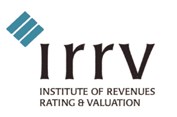 IRRV East Anglian Association  Booking Form  Booking Name and Contact Details Company Name Booking contact Dietary requirements:  Purchase Order Number: VAT will be applied at the current rate. Cancellations made less than one month before the course date will be charged at 100%.  A substitute attendee can be made at any time for no extra cost.  Invoices will be issued upon receipt of Purchase order numberPlease send your completed form to sonia.foster@angliarevenues.gov.uk by 17 February 2023Course Title Transitional Relief Scheme 2023Course Date 23 February 2023Title First name Surname EmailTel:Delegate NameEmailTransitional Relief Skill Level (Beginner / Limited / Expert)1. 2. 3. 4. 5. 6